Name ____________________________________					Date _____________			PLACES IN THE NEIGBORHOOD EXAMPart 1:  Underline the actions and  fill in the blanks with the names of places.  1. We pay money to watch a movie at the __________________________.2. We can eat pizza at the ________________________________________.3. We can borrow books from the _______________________________.4. We can buy a cat or a dog at the ______________________________.5. We go to the ___________________________   when we are hungry.6. We study from 6-11th grades at the  __________________________.7. We can send a letter and buy stamps at the ___________________.8. We can save money at the  _______________________________.9. We go to the  ___________________________ to buy medicine.10. When we are very sick, we go to the _________________________.Part 2:     Places - Matching Exercise.  Write the number of the matching word. 1. a place where students can study 		________a. restaurant2. a place where we can eat		 	________b. movie theater3. a place where we can get money	 	________c. playground4. another word for cinema 			________d. post office5. a place where animals are kept 		________e. supermarket6. a place where we send letters 		________f. school7. a place where we can do sports 		________g. bank8. a place where we can buy books 		________h. zoo 9. a place where we can read books 		________i. bookstore10. a place where we can buy groceries  	________j. libraryPart 3:  Use the map below to fill in the blanks with the correct places.       Part 2:    Fill in each blank with the correct preposition.   ( 20 pts. )on	 on the corner of	   next to	 between	 across from	 near1. The bank is____________ the jewelry store and the drug store.2. There is a bus station ______________ the police station.3. The high school is  _____________Pine Avenue and Bay Street.4. The library is ____________Bay Street.5. The barber shop is ________________ Pine Avenue and Bay Street.6. There is a jewelry store _______________ the laundromat.7. The post office is _____________Pine Avenue.8. The hospital is ______________ the high school.9. There is a shoe store _________________ the bank.10. The shoe store is _______________the barber shop and the library.Part 3:      Fill in the blanks with the correct places on the map.  (  15 pts. )1. The  _________________________  is __________________ the drug store and the pizzeria.2. The ___________________ is across from the laundromat and pet store.3. The _____________________ is across  from the movie theater.4. The __________________________________ is next to the post office.5.  The _____________________ is on the corner of Madison Avenue and Second Street.6. The ____________________________________ is on Third Street, between River Road and Madison Avenue.Part 4:	Fill in each blank with the correct preposition.            on 	        on the corner of 	        next to	         between	            across from1.	The bank is _________________ the clinic  and the library.2.	The high school is ___________ Madison Avenue .4.	The library “Belmont” is ____________ Third Street.5.	The barber shop is ________________________ the Mexican Restaurant and the drugstore.6.	There is a jewelry store _________________ the Pizzeria.7.	The post office is ________________ The Library Boston.8.	The hospital is _____________________ the bank.9.	There is a bank  ______________ the River Road.10.	The pet store is _________________ the River Road Avenue.Part 5:     Read the story, fill in the blank with “there is “  or “there are”  , underline the actions and answer the questions in complete sentences.  				My Neighborhood 	In my neighborhood _________     ________ many places to go. If I am hungry I can go  to a restaurant and eat. _________    _______ a post office   where I can mail a letter to my grandmother.________  ______ a park where people go to do exercise. ________   ______ a shopping mall to go shopping;  __________  _______  a bakery where I can buy bread, cakes and cookies ! If I want to read some books or do my homework, I can go to the library. _________   _____ a  cinema where at weekends ,  I go  with my friends to watch a movie.________ _____  a bank where I can get money .My favorite place is the supermarket because I can  buy food ! _________  ______  some  internet cafes , many people go there  to surf the internet or play computer games.  In my neighborhood there isn´t any hospital .My house is located near a church where I sometimes go with my parents to pray.My neighborhood is very convenient because everything is near my house.1. Where can I go if I want to buy clothes?___________________________________________________________________2. If  you  want to read some books, where can you go ?___________________________________________________________________3. in the neighborhood,  is there a hospital ?___________________________________________________________________4 .Why this neighborhood is very convenient?___________________________________________________________________5. Where would you go if you need to buy a cake? ____________________________________________________________________Part 6: Find the action and translate them into Spanish..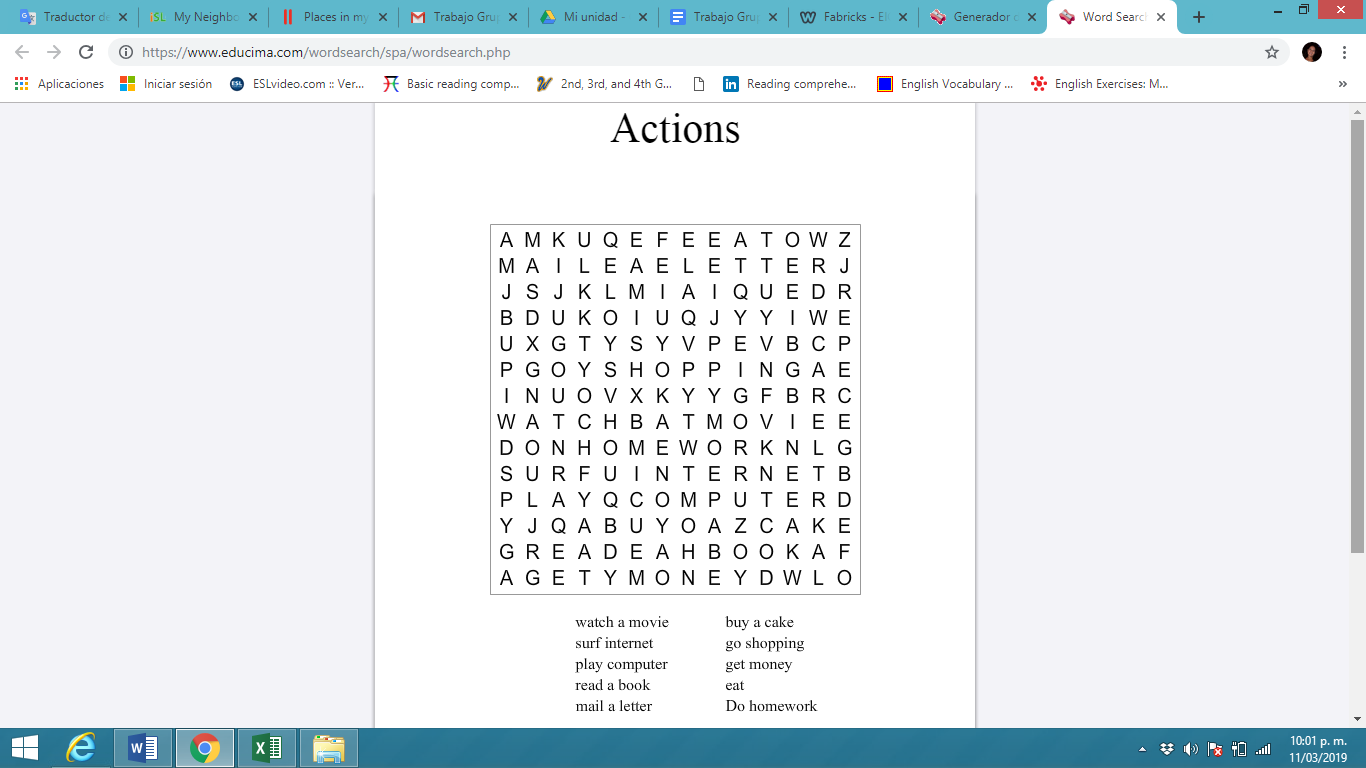 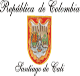 INSTITUCIÓN  EDUCATIVA  ALBERTO CARVAJAL BORRERO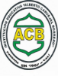 ENGLISH MAKE UP WORKSHEET 1SUBJECT : English1st TERMGRADE: 8TH 